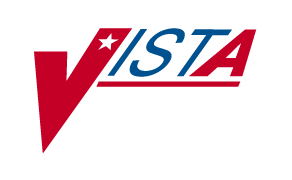 AUTHORIZATION/SUBSCRIPTION UTILITY(ASU) CLINICAL COORDINATOR MANUALVersion 1.0July 1997Revised January 2016Department of Veterans AffairsTechnical ServicesComputerized Patient Record System Product LineRevision HistoryPrefaceThis manual provides descriptions of menus, options, and other information required for Clinical Coordinators, IRM staff, ADPACs, or other managers to effectively set up and use the Authorization/ Subscription Utility.	Related Manuals  	Authorization/Subscription Utility (ASU) Technical Manual	Text Integration Utility (TIU) Clinical Coordinator & User Manual	Text Integration Utility (TIU) Implementation GuideTable of ContentsRevision History	iSection I: Introduction	1Chapter 1: Introduction to ASU	2Purpose of ASU	2Chapter 2: Software and Documentation Conventions	4About This Manual	4Web Resources	4Package Conventions	5Online Help	6Other (hidden) Actions	7Section II: Using ASU	8Chapter 3: Defining and Managing User Classes	9ASU Menu and options	12User Class Definition Option	14List Membership by User	17List Membership by Class	18Action Definitions	19Example: Assigning Medical Record Technicians and Chief, HIMS to user classes.	20Chapter 4: Adding, Editing, and Managing Business Rules	23Edit Business Rules	24Notes on User Class and User Role SURROGATE	27Example 3: Entering user classes that require cosignature	31Status List	39Action List	40Helpful Hints	43Troubleshooting & Helpful Hints for ASU Business Rules	43More Information about ASU and User Class	45Relationship between User Class file and Person Class file	45Amount of Set-up for User Class & Business Rules	46Initial Population of Basic User Classes	46Glossary	47Appendices	49Appendix A: Exported User Classes	51Appendix B: Exported Business Rules	57Index	62Section I: IntroductionChapter 1: Overview of ASU	Purpose of ASU	Background	FunctionalityChapter 2:  Introduction to the ASU User Manual	Purpose of the manual	How the manual is organized	Graphic conventions used in this manual	Software ConventionsChapter 1: Introduction to ASUPurpose of ASUThe Authorization/Subscription Utility (ASU) implements a User Class Hierarchy which is useful for identifying the roles that different users fulfill within the hospital. It also provides tools for creating business rules that apply to documents used by members of such groups. ASU provides a method for identifying who is AUTHORIZED to do something (for example, sign and order). ASU originated in response to the long recognized demand for a means of implementing the “Scope of Practice” model, which was first discussed during the analysis and design of OE/RR v1.96, but the driving force behind its development was the complexity of Text Integration Utilities’ (TIU’s) document definition needs. Current security key capabilities were unable to efficiently manage the needs of clinical documentation (Discharge Summaries, Progress Notes, etc.).ASU Features & BenefitsASU lets you define, populate, and retrieve information about User Classes. These User Classes can be defined hospital-wide or more narrowly for a specific service and can be used across  to replace and/or complement keys. ASU lets you link user classes with Document Definitions and document events. This part of ASU defines behavior TIU documents only.The User Class Membership file is a relational file which allows a many-to-many relationship to be defined between User Classes and their members (as defined in the New Person File (#200)).Membership in classes may be scheduled for automatic transition to other classes (e.g., the PGY1 Residents will rotate on June 30th, and will become PGY2 Residents as of July 1st).The Authorization/Subscription file (#8930.1) is another relational table, linking actions or events (e.g., Signature) with Document Definitions (e.g., Clinical Warning Note), record statuses, user classes (e.g., Provider) and user roles (e.g., Author, Expected Signer, Expected Cosigner, etc.). In this manner, a “Knowledge Base” or table of “Production Rules” can be developed in compliance with the site’s local by-laws (or in some cases, national requirements) for handling of various elements of the medical record. This eliminates the need for “hard-coding” business rules within the application, thereby enforcing policies, independent of the local facility’s preferences. These rules are also “inherited” through both the User Class and Document Definition hierarchies.ASU imposes no limitation on the depth or specificity of the User Class hierarchy which a site may choose to develop.Other applications within  may access the User Class file to determine the role of an employee. Chapter 2: Software and Documentation ConventionsAbout This ManualThis manual contains a description of the ASU package and all the ASU options. A glossary, index, and appendices are located at the end of this manual and contain added information and guidance for the user. The appendices contain lists of the user classes and business rules exported with TIU/ASU.Web ResourcesDocumentation for this product is available on the intranet at the following address:http://www.va.gov/vdl/This address takes you to the VistA Document Library (VDL) page where you find a listing of all the clinical software manuals. Click on the CPRS: Authorization/ Subscription Utility (ASU) link and it will take you to the ASU Document Library page which has the latest revisions of each ASU manual. Another usefull link is to select CPRS: Text Integration Utility (TIU). Since ASU is closely related to TIU the latest TIU manuals may be helpful.The links given above are outside the VA Firewall and can be accessed from any computer with a WWW hookup. Also useful are the ASU  and TIU home pages, which are only accessible from computers equiped with an network browser and connected to the VA intranet. These pages are:redacted and redactedThese pages often contain information that is not in the manual as well as information on upcoming enhancements.Documentation Conventions<Enter> This symbol is used throughout the manual in computer screen dialogues to indicate the Enter, RETURN, or  key. Press it after every response you enter or when you wish to bypass a prompt, accept a default (//), or return to a previous action.Option examplesMenus and examples of computer dialogue that you’ll see on your terminal are shown here in boxes. Select User Class Management Option: 1  User Class DefinitionSelect User Class Status: ACTIVE// <Enter>   Active  ?     Active                                  All User Classes     InactiveEnter selection(s) by typing the name(s), number(s), or abbreviation(s).        Start With Class: FIRST// <Enter>             Go To Class: LAST// <Enter>User responsesIn computer dialogues, user responses are shown in boldface type.  Select NEW PERSON NAME: GRIN,JONIconsIcons used to highlight key points in this manual include:	Indicates especially important information.Package ConventionsDefaults (//)Defaults are responses provided to speed up your entry process. They are either the most common responses, the safest responses, or the previous response. Examples: 	Most common:	Enter the ending date: NOW// 	Safest:		Do you wish to delete the entire entry: NO//	Last entered	Enter the Provider Name: WELBY,DOCTOR//To accept the response, press the <Enter> key.To enter a different response, type in your preferred answer.Up-arrows (caret or a circumflex)^	A single up-arrow does several functions in the package depending on where you are and what you are doing. 	The up-arrow can terminate a series of questions and return you to a previous level. ^^	Two up-arrows exit you out of the option you’re in and return you to the menu. Online Help?, ??, ???	Online help is available if you enter one, two, or three question marks at a prompt. One question mark elicits a brief statement of what information is appropriate for the prompt; two question marks will get you more help, plus the hidden actions shown above; and three question marks will provide more detailed help, including a list of possible answers, if appropriate.List Manager Screen DisplayASU uses the List Manager utility which allows TIU (and other applications) to display a list of items in a screen format. If the list is longer than one screen, the header and action portion of the screen remain stable, while the center display scrolls. So if there are too many user classes to fit within the scrolling portion of the screen, pressing the return key causes that portion of the screen to scroll up while the top and bottom stay unchanged.User Classes        Jan 11, 1996 16:29:56           Page:  1    of   38                             ACTIVE USER CLASSES            568 Classes     Class Name                                      Abbrev	1    ADP Coordinator                                 ADPAC       Active2    ADP Security Officer                            ISO         Active3    ASC Member                                      ASCM        Active4    Accountant                                      ACC         Active5    Accounts Payable Employee                       PAY         Active6    Accounts receivable employee                    RCV         Active7    Accreditation Representative                    JCAHO       Active8    Acting Assistant Chief                          AAC         Active9    Acting Assistant Director                       AAD         Active10   Acting Chief                                    AC          Active+         + Next Screen  - Prev Screen  ?? More Actions     Find                      Expand/Collapse Tree      Quit     Create a Class            List Members     Edit User Class           Change ViewSelect Action: Next Screen// Create a ClassThe List Manager utility then lets you:browse through the listselect items that need actiontake action against those itemsselect other actions without leaving the optionAt the Select Action prompt, type the name or abbreviation of the action you wish (Find, Create a Class, Edit a Class, etc.) or the number of the item in the middle portion of the screen (Class Name), after which you will be prompted to enter the Action. Shortcut: Type the action abbreviation, then the number of the user class on the list (Example: ED=1 will process entry 1 for Edit) or vice versa. Type the item # followed by an equals sign (=) and the Action or its abbreviation ("1=L" will produce a List of members of the ADP Coordinator user class). Other (hidden) ActionsIf you enter two question marks (??) at the Select Item(s) prompt, you will see a list of more actions that you can use with ASU.Select Item(s): Quit// ??The following actions are also available:+    Next Screen 	UP   Up a Line			GO   Go to Page-    Previous Screen 	DN   Down a    Re Display ScreenFS   First Screen  	>    Shift View to    Print ListLS   Last Screen 	<    Shift View to Left	ADPL Auto Display(On/Off)Press RETURN to continue or '^' to exit:.Section II: Using ASUChapter 3: How to Define and Manage User Classes	ASU Menus and optionsChapter 4: How to Add, Edit, and Manage Business RulesChapter 3: Defining and Managing User ClassesAuthorization/Subscription Utility (ASU) assists IRM staff, Clinical Coordinators, and other managers in defining and populating a User Class Hierarchy which is useful for identifying the roles that different users fulfill within the hospital. It also lets you specify business rules for the handling of documents by members of such groups. This version of ASU defines behavior only for Text Integration Utility (TIU) documents. A routine for seeding the User Class Membership file (USRPROV) can be started through the option, Initialize Membership of User Classes [USR INITALIZE MEMBERSHIP]. This option populates the Provider User Class, based on membership in the Provider file. It should be run ONCE when first implementing ASU.User classes can also be populated through options described here. Class members may be active or inactive. Events such as ordering or signing can be linked with Document/Order type (e.g., Clinical Warning Note) with user classes (e.g., Provider Class). Infinite hierarchies of subclasses can be created and one level of document type can inherit authorizations from a higher level.For example, if an entry in the Authorization/Subscription file states that the user class, Physician, may sign Progress Notes, and if Service Chief is a subclass, then Service Chiefs may also sign Progress Notes.Defining and Managing User Classes contd Keep it Simple!!ASU is exported with pre-defined sets of Document Classes and Business Rules, and we offer some simple tools or suggestions for populating the basic User Classes (i.e., PROVIDERS, and MIS personnel) required for the “least restrictive” implementation of TIU. We recommend that you first implement TIU and ASU with these as your baseline rules and classes. As you gain familiarity with the package and begin to recognize areas where more control of access is appropriate, then you can think about defining a necessary and sufficient set of Rules and/or User Classes to handle your site requirements. Your guiding principles should be:  “Keep it simplekeep it open” to the extent possible. Don’t impose restrictions on your users until you really have justification to do so. If you burden yourself with complexity too soon, you may pay a premium in unnecessary maintenance overhead and confusion.Some General GuidelinesSince user class membership includes members of all subclasses, users should be made members of the most specific class in a hierarchy of classes. For example, if Dr. Jones is a dentist, she should be entered as a member of the Dentist class. Since Dentist is a subclass of the Provider class, Dr. Jones is then automatically a Provider.  Distribute as much of the workload for identifying group membership as possible. Your facility’s Administrative Officers and Service Chiefs can probably direct you to the people in their departments who are already maintaining personnel rosters (frequently on paper). These are the ideal people to assist you in populating the User Class Membership at your site. Depending on their level of familiarity with , you may even want to give them access to the USR LIST MEMBERSHIP BY CLASS option, along with appropriate training as to its use.Persons wearing several different hats can have concurrent membership in more than one User Class. For example, Mr. Smith might be a dietitian also working toward a nursing degree. He can be entered as a member in two User Classes, once as a Dietitian and once as a Student Nurse.It is important to keepuser class membership up to date. Active membership in a user class can grant or limit privilege. Business rules always grand privilige. Other package sometime use user classes to limit privilege. For example, TIU Document Parameter USERS REUQIRE COSIGNATURE limits privlilege. If, say, user class STUDENT is listed for this parameter and as user’s membership in the STUDENT class expires, the the user no longer requires cosignature when signing notes.It is not necessary to populate the user class named USER. The Authorization/Subscription utility considers that every user is a member of this class whether or not they have been set explicityl as a member. This class is used for granting univaerals privilege via business rules for a given action on a given Document Definition. As always, these rules may be overrridden by setting additional rules at lower levels of the Document Definition Hierarchy.Any member of a given User Class is uatomatically considered a member of all superclasses of that class. For example, a suer who is set explicityl as a member of user class Physician is automatically a Provider, since Physician is a subclass of Provider. A user considered a Provider is automaticall a User, since Provider is a subclass of User.Membership in a given User Class automaticall includes all member of subclasses of that class. For example, the class Provider automatically includes all Social Worker and Physician members, since they are both subclasses of provider.Process for creating user classes:ASU Menu and optionsA basic set of user classes is exported with the ASU package. Use the option Initialize Membership of User Classes (on the TIU Conversion Menu) to populate the Provider User Class and the most common sub-classes with your local clinicians. Work with Administrative Officers and Service Chiefs to identify Students and MIS Staff, and set them up as members of the appropriate classes.We recommend that you first implement TIU and ASU with the exported rules and classes as your baseline rules and classes. As you become more familiar with the package, then you can plan additional Rules and/or User Classes to handle the requirements of your site. Keep it as simple and open as you can. Avoid imposing unnecessary restrictions. ASU can handle an enormous spectrum of conditions and rules, but don’t burden yourself with unnecessary complexity too soon.You can add or modify classes, as needed, to meet your site needs. The option User Class Definition lets you add and delete classes. Then use the options List Membership by User and List Membership by Class to add individual members to these user classes.When you begin to use ASU to develop a higher degree of control, keep the following in mind:  Since user class membership includes members of all subclasses, users should be made members of the most specific class in a hierarchy of classes. For example, if Dr. Jones is a dentist, she should be entered as a member of the Dentist class. Since Dentist is a subclass of the Provider class, Dr. Jones is then automatically a Provider. Distribute as much of the workload for identifying group membership as possible.  Your facility’s Administrative Officers and Service Chiefs can probably direct you to the people in their departments who are already maintaining personnel rosters (frequently on paper).  These are the ideal people to assist you in populating the User Class Membership at your site. Depending on their level of familiarity with , you may even want to give them access to the USR LIST MEMBERSHIP BY CLASS option, along with appropriate training as to its use.Persons wearing several different hats can have concurrent membership in more than one User Class. For example, Mr. Smith might be a dietitian also working toward a nursing degree. He can be entered as a member in two User Classes, once as a Dietitian and once as a Student Nurse.User Class Definition OptionSteps to Use Option:1. Select the option User Class Definition from the User Class Management menu.2. Select the user class status— active, inactive, or both.3. Select the starting and ending classes you want displayed.Select User Class Status: ACTIVE// ?     Active                                  All User Classes     InactiveSelect User Class Status: ACTIVE// <Enter>        Start With Class: FIRST//<Enter>             Go To Class: LAST// <Enter>Searching for the User Classes....  4. The User Classes within the parameters you selected are displayed.User Classes            Mar 04, 1997 08:49:29      Page:    1 of   39                       ACTIVE USER CLASSES                578 Classes     Class Name                                  Abbrev	ADP Coordinator                             ADPAC       ActiveActing Assistant Director                   AAD         ActiveActing Chief                                AC          ActiveActing Director                             AD          ActiveAddiction Medicine                          ADDICT      ActiveAdolescent Medicine Internist               ADOLMD      ActiveAllergist                                   ALLRG       Active+ Allergy & Immunology                      ADR         ActiveAllergy & Immunology: Clinical & Laboratory ALLCL       ActiveAncillary Testing                           AT          Active+ Anesthesiologist                          ANES        ActiveAnesthesiologist - Critical Care            ANESCC      ActiveAnesthesiologist - Pain Management          ANESPM      ActiveApplications Coordinator                    ADPAC       ActiveAssistant Chief                             AC          Active  16.    Assistant Chief Of Staff+         + Next Screen  - Prev Screen  ?? More Actions     Find                      Expand/Collapse Tree      Change View     Create a Class            List Members              Quit     Edit User ClassSelect Action: Next Screen//User Class Definition, cont’d5. To see subclasses of the classes shown on this screen, enter a class name at the prompt Start with Class: FIRST//. Then after the screen displays the class name, choose the action Expand/Collapse Tree (EX). User Class DefinitionSelect User Class Management Option: 1  User Class DefinitionSelect User Class Status: ACTIVE// <Enter>        Start With Class: FIRST// provider             Go To Class: LAST// provSearching for the User Classes....User Classes              Feb 04, 1997 17:26:02       Page:   1 of    1                             ACTIVE USER CLASSES                      1 Classes     Class Name                                     Abbrev	1    Provider ...                                   PROV        Active          + Next Screen  - Prev Screen  ?? More Actions     Find                      Expand/Collapse Tree      Change View     Create a Class            List Members              Quit     Edit User ClassSelect Action: Quit// EXExpanding User Class Hierarchy.........................6. The screen expands to show the subclasses.User Classes               Feb 04, 1997 17:26:02        Page:  1 of 6                             ACTIVE USER CLASSES            31 Classes+    Class Name                                    Abbrev	31   Provider                                      PROV        Active     |-Nurse     | |-Nurse Anesthetist     | |-Nurse Clinical Specialist     | |-Nurse Epidemiologist     | |-Nurse Practitioner     | |-Nursing Continuing Care     | |-Nursing Supervisor     | |-Head Nurse     | |-Research Nurse     | |_Nurse - Licensed Practical     |-Physician Assistant+         + Next Screen  - Prev Screen  ?? More Actions     Find                      Expand/Collapse Tree      Change View     Create a Class            List Members              Quit     Edit User ClassSelect Action: Next Screen// ???Actions FIND   Allows users to search list of USER CLASSES, MEMBERS, or BUSINESS    RULES for a text string (word or partial word) from current position to the end   of the list.  Upon reaching the end of the last page of the list, the user   will be asked whether to continue the search from the beginning of the   list through the origin of the search. CREATE A CLASS   Lets authorized users create new user classes. EDIT USER CLASS   Allows authorized users to edit selected reports online. When electronic   signature is enabled, physicians will be prompted for their signatures upon   exit, thereby allowing doctors to review, edit and sign as a one-step   process. EXPAND/COLLAPSE TREE   Allows you to select a user class and see its subclasses and members;. You can collapse an expanded tree to just show the user class name. LIST MEMBERS   Allows you to select a user class and then see all the members of that class. CHANGE VIEW   Allows users to modify the list of reports by signature status, review   screen and dictation date range without exiting the review screen. QUIT   Allows user to quit the current menu level.The following actions are also available:+    Next screen      UP  Up a Line           GO   Go to Page-    Previous Screen  DN  Down a    Re Display ScreenFS   First Screen     <   Shift View to    Print ListLS   Last Screen      >   Shift View to Right ADPL Auto Display(On/Off)7. Select the action Create a Class.8. Enter a new user class name.Select USR CLASS NAME: Clinical Manager  Are you adding 'Clinical Manager' as a new USR CLASS (the 569th)? y  (Yes)Rebuilding main class list........................................List Membership by UserIn this option, you select a user and the program shows you what classes the user belongs to. You can then review, edit, or remove individual members of user classes, or add new members. Select User Class Management Option: 2  List Membership by UserSelect USER: ? Answer with NEW PERSON NAME, or INITIAL, or SSN, or NICKNAME, or DEA#, or VA# Do you want the entire 109-Entry NEW PERSON List? n  (No)Select USER: Russ,Joe E.          JERSearching for the User Classes.Current User Classes        Jan 18, 1997 13:48:53    Page: 1 of  1                        Joe E. Russ                      1 Class     User Class                               Effective    Expires1    Staff Physician          + Next Screen  - Prev Screen  ?? More Actions     Add                       Remove     Edit                      Change ViewSelect Action: Quit//NOTE:  Two new options were created with ASU patch 4, May 1998, to be used for viewing only: Show Membership by User and Show membership by Class.List Membership by ClassThis option shows you all the current members of a User Class. It then allows review, addition, editing, and removal of individual members to and from that Class.Select User Class Management Option: 3  List Membership by ClassSelect CLASS:  PHYSICIANSearching for the User Classes.User Class Members       Jan 18, 1996 13:51:09      Page: 1 of   1                             PHYSICIANs                  6 Members     Member                                   Effective   Expires1    BXX CXXXXX                                          06/01/952    Mxxx X. Cxxxxx                         11/02/95   01/01/993    HXXXX CXXXXX4    DXXXXX HXXXX5    DXXXXX PXXXX6    Jxx E. Rxxx     + Next Screen  - Prev Screen  ?? More Actions             >>>    Add                  Remove               Change View    Edit                 Schedule ChangesSelect Action: Quit//Action DefinitionsExample: Assigning Medical Record Technicians and Chief, HIMS to user classes. NOTE: These titles may vary from site-to-site. Check to see which titles correspond to MRT and HIMS at your site (e.g., HIMS=MIS).To identify the users who should be allocated to the CHIEF, HIMS and MEDICAL RECORD TECHNICIAN classes, get a list of MRTS and transcriptionists from the HIMS office.  2. Start assigning members to classes through the List Membership by Class option on the User Class Management Menu, as shown in the example below.Select TIU Maintenance Menu Option: 3  User Class Management                 --- User Class Management Menu ---   1      User Class Definition   2      List Membership by User   3      List Membership by Class   4      Edit Business Rules   5      Manage Business RulesSelect User Class Management Option: 3  List Membership by ClassSelect CLASS: MRT  MEDICAL RECORDS TECHNICIANSearching for the User Classes.User Class Members       Jun 14, 1997 14:21:31      Page:   1 of    1                 MEDICAL RECORDS TECHNICIANs               0 Members      Member                                             Effective  Expires  No MEDICAL RECORDS TECHNICIANs found                                                  + Next Screen  - Prev Screen  ?? More Actions               >>>     Add                       Remove                    Change View     Edit                      Schedule Changes          Quit_[JSelect Action: Quit// AD   AddSelect MEMBER: DENINGER,JOY C.   DCJ   274  MEDICAL RECORD TECHNICIANMEMBER: DENINGER,JOY C.//  <Enter>EFFECTIVE DATE: T  (JUN 14, 1997)EXPIRATION DATE:  <Enter>Rebuilding membership list.User Class Members      Jun 14, 1996 14:21:53      Page:   1 of    1                  MEDICAL RECORDS TECHNICIANs                 1 Member      Member                                        Effective  Expires      JXX C. DXXXXXXX                               06/14/97                      ** JXX X DXXXXXXX Added **                            >>>Jun 14, 1997 14:21:53_8          Add                       Remove                    Change View     Edit                      Schedule Changes          QuitSelect Action: Quit// A   Add Assigning members to User Class, cont’dSelect MEMBER: DXXXX, CXXXXX X.  DKC  828      MEDICAL RECORD TECHNICIANMEMBER: DXXXX, CXXXXX X.//  <Enter>EFFECTIVE DATE: T  (JUN 14, 1997)EXPIRATION DATE:  <Enter>  Rebuilding membership list.3.  Continue to add all the MRTs on the list.4.  Change your view to add the Chief of HIMS.User Class Members    Jun 14, 1997 14:24:11        Page:    1 of    1                 MEDICAL RECORDS TECHNICIANs                  7 Members      Member                                         Effective      Expires  1    JXX X DXXXXXXX                            07/14/97 2    XXXXXX XXXXXXXXX                          07/14/97   3    XXXXXX XXXXXXXXX                          07/14/97   4    XXXXXX XXXXXXXXX                          07/14/97   5    XXXXXXXXXXXXXXX.                          07/14/97   7    XXXXXXXXXXXXXXXX                          07/14/97   7    CCCCCCCCCCCCCCCC                         07/14/97             ** ABIGALE N. QUIGLEY Added **                           >>>Jun 14, 1997 14:24     Add                       Remove                    Change View     Edit                      Schedule Changes          QuitSelect Action: Quit// CH   Change View  Select CLASS: CHIEF, HIMSSearching for the User Classes.User Class Members      Jun 14, 1997 14:24:24     Page:    1 of    1                         CHIEF, MISs                          0 Members      Member                                         Effective  Expires  No CHIEF, HIMS found                                                              + Next Screen  - Prev Screen  ?? More Actions            >>>     Add                       Remove                    Change View     Edit                      Schedule Changes          Quit_[JSelect Action: Quit// AD   Add  Select MEMBER: XXXXXXXXXXXXXXXXXX.          SPL      364      CHIEF MISMEMBER: XXXXXXXXXXXXXXX.// <Enter>EFFECTIVE DATE: T  (JUN 14, 1997)EXPIRATION DATE: Rebuilding membership list.Chapter 4: Adding, Editing, and Managing Business RulesBusiness Rules authorize specific users or groups of users to perform specified actions on documents in particular statuses (e.g, an UNSIGNED PROGRESS NOTE may be EDITED by a PROVIDER who is also the EXPECTED SIGNER of the note, etc.).A set of Business Rules is exported with ASU. Sites can modify or add to these rules, to meet their own local needs. Examples on the next few pages demonstrate basic use of the two options, Edit Business Rules and Manage Business Rules. The second option is also known as the ASU Rule Browser, as it lets you look at all of the defined rules by several categories: Document, User Class, and User Role. You can then add, edit, or delete rules, if you are authorized.Edit Business RulesThis option lets you enter or edit Business Rules authorizing specific users or groups of users to perform specified actions on documents in particular statuses (e.g, an unsigned progress note may be edited by a provider who is also the expected signer of the note).  NOTE: Enter two question marks (as shown in the examples) to get help on prompts.Example 1: Editing a business rule for a cosignerSelect User Class Management Option: EDIT Business RulesPlease edit a Business Rule:Select DOCUMENT: RADIOLOGY     1   RADIOLOGY IMPRESSION          COMPONENT     2   RADIOLOGY NOTE          DOCUMENT CLASS     3   RADIOLOGY NURSING NOTE          TITLE     4   RADIOLOGY REPORT          TITLE     5   RADIOLOGY REPORTS          CLASSTYPE '^' TO STOP, ORCHOOSE 1-5: 2  Are you adding 'RADIOLOGY NOTE' as    a new USR AUTHORIZATION/SUBSCRIPTION (the 82ND)? Y  (Yes)DOCUMENT TYPE: RADIOLOGY NOTE// <Enter>STATUS: ??Choose from:   AMENDED   COMPLETED   DELETED   INCOMPLETE   LIVE   PURGED   RETIRED   TEST   UNCOSIGNED   UNDICTATED   UNRELEASED   UNSIGNED   UNTRANSCRIBED   UNVERIFIEDSTATUS: UNCOSIGNEDACTION: ??     This is the action to be permitted for a given document type and status.Choose from:   AMENDMENT   CHANGE TITLE   COPY RECORD   COSIGNATURE   DELETE RECORD   DICTATION   EDIT RECORD   ENTRY   IDENTIFY SIGNERS   MAKE ADDENDUM   PRINT RECORDEdit Business Rules cont’d   REASSIGN   RELEASE FROM TRANSCRIPTION   SEND BACK   SIGNATURE   UNCOSIGNED NOTIFICATION   UNSIGNED NOTIFICATION   VERIFICATION   VIEWACTION: COSIGNATUREUSER CLASS: STAFF RADIOLOGISTAND FLAG: ??This field allows the ADPAC to indicate whether the conditions specified by User Class and User Role should be logically "AND'ed," or logically  "OR'ed," as they will be unless otherwise specified.  i.e., if you want to specify that an unsigned discharge summary may be signed by a user, where:     User Class = Provider AND User Role = Author,     then you'll want to set this field to AND.     Choose from:       &        AND       !        ORAND FLAG: &  ANDUSER ROLE: ??     This identifies the role of the user with respect to the document      in question (e.g., Author/Dictator, Expected Signer, Expected      Cosigner, Attending Physician, etc.).Choose from:   ADDITIONAL SIGNER   ATTENDING PHYSICIAN   AUTHOR/DICTATOR   EXPECTED COSIGNER   EXPECTED SIGNER   SURROGATE   TRANSCRIBERUSER ROLE: E     1   EXPECTED COSIGNER     2   EXPECTED SIGNERCHOOSE 1-2: 1DESCRIPTION:  1><Enter>You defined the following rule:  An UNCOSIGNED RADIOLOGY NOTE may be COSIGNED by A STAFF RADIOLOGIST who    is also AN EXPECTED COSIGNERPress RETURN to continue...<Enter>Notes on User Class and User Role SURROGATEThe User Class SURROGATE is honored by ASU Business Rules. For example, ruleAn UNSIGNED (CLASS) PROGRESS NOTE may BE SIGNED by a SURROGATE authorizes any member of the SURROGATE User Class to sign an unsigned Progress Note.However, User Role SURROGATE has never been implemented in ASU and is not honored by rules with one exception.If user B is designated as a Surrogate for user A and  there is a rule authorizing User Role Surrogate to take action on a document and User A is identified as an Additional Signer for that document, then User B may take that action.For example,The business rule “A COMPLETED (CLASS) PROGRESS NOTE may BE SIGNED by a SURROGATE ROLE” authorizes User B to sign a COMPLETED Progress Note if User A has been identified as an Additional Signer for that document.Note: Alerts for additional signers and surrogates of additional signers are sent only after the document has been signed.Note: A user can designate their own surrogate when processing alerts. As an alternative, an ADPAC may designate a surrogate for a user using option XQALERT SURROGATE SET/REMOVE [XQALERT SURROGATE SET/REMOVE].  Example 2: Creating a rule for who may Copy or Send Back a Clinical Document.            --- User Class Management Menu ---   1      User Class Definition   2      List Membership by User   3      List Membership by Class   4      Edit Business Rules   5      Manage Business Rules   6      Initialize Membership of Provider ClassSelect User Class Management Option: EDit Business RulesPlease edit a Business Rule:Select DOCUMENT DEFINITION: "CLINICAL DOCUMENTS"          CLASS  Are you adding 'CLINICAL DOCUMENTS' as     a new USR AUTHORIZATION/SUBSCRIPTION (the 50TH)? Y  (Yes)DOCUMENT DEFINITION: CLINICAL DOCUMENTS// <Enter>STATUS: UNSIGNED  ACTION: COPY RECORD  USER CLASS: <Enter>AND FLAG: <Enter>USER ROLE: AUTHOR/DICTATOR  DESCRIPTION:  No existing text  Edit? NO// <Enter>You defined the following rule:  An UNSIGNED CLINICAL DOCUMENT may be COPIED by AN AUTHOR/DICTATORPress RETURN to continue... <Enter>                      --- User Class Management Menu ---   1      User Class Definition   2      List Membership by User   3      List Membership by Class   4      Edit Business Rules   5      Manage Business RulesSelect User Class Management Option [SPACE]<Enter> Edit Business RulesPlease edit a Business Rule:Select DOCUMENT DEFINITION: "CLINICAL DOCUMENTS"          CLASS  Are you adding 'CLINICAL DOCUMENTS' as     a new USR AUTHORIZATION/SUBSCRIPTION (the 51ST)? Y  (Yes)DOCUMENT DEFINITION: CLINICAL DOCUMENTS// <Enter>STATUS: COMPLETED  ACTION: COPY RECORD  USER CLASS: USERAND FLAG: ??This field allows the ADPAC to indicate whether the conditions specified by User Class and User Role should be logically "AND'ed," or logically  "OR'ed," as they will be unless otherwise specified.  i.e., if you want to specify that an unsigned discharge summary may be signed by a user, where:     User Class = Provider AND User Role = Author,Edit Business Rules cont’d     then you'll want to set this field to AND.     Choose from:       &        AND       !        ORAND FLAG: <Enter>USER ROLE: <Enter>DESCRIPTION:  No existing text  Edit? NO// <Enter>You defined the following rule:  A COMPLETED CLINICAL DOCUMENT may be COPIED by A USERPress RETURN to continue...<Enter>--- User Class Management Menu ---   1      User Class Definition   2      List Membership by User   3      List Membership by Class   4      Edit Business Rules   5      Manage Business RulesYou have PENDING ALERTS          Enter  "VA   VIEW ALERTS     to review alertsSelect User Class Management Option:  Edit Business RulesPlease edit a Business Rule:Select DOCUMENT DEFINITION: "CLINICAL DOCUMENTS"          CLASS  Are you adding 'CLINICAL DOCUMENTS' as     a new USR AUTHORIZATION/SUBSCRIPTION (the 52ND)? Y  (Yes)DOCUMENT DEFINITION: CLINICAL DOCUMENTS// <Enter>STATUS: UNSIGNED  ACTION: SEND BACK  USER CLASS: MIS     1   MIS FILE CLERK       2   MIS  MEDICAL INFORMATION SECTIONCHOOSE 1-2: 2  MEDICAL INFORMATION SECTIONAND FLAG: <Enter>USER ROLE: <Enter>DESCRIPTION:  No existing text  Edit? NO// <Enter>You defined the following rule:  An UNSIGNED CLINICAL DOCUMENT may be SENT BACK by A MEDICAL INFORMATION SECTIONPress RETURN to continue...<Enter>       --- User Class Management Menu ---   1      User Class Definition   2      List Membership by User   3      List Membership by Class   4      Edit Business Rules   5      Manage Business RulesSelect User Class Management Option: [SPACE]<Enter>  Edit Business RulesEdit Business Rules cont’d Please edit a Business Rule:Select DOCUMENT DEFINITION: "CLINICAL DOCUMENTS"          CLASS  Are you adding 'CLINICAL DOCUMENTS' as     a new USR AUTHORIZATION/SUBSCRIPTION (the 53RD)? Y  (Yes)DOCUMENT DEFINITION: CLINICAL DOCUMENTS// <Enter>STATUS: UNVERIFIED  ACTION: [SPACE]<Enter>   SEND BACKUSER CLASS: <SPACE><Enter>    MEDICAL INFORMATION SECTIONAND FLAG: <Enter>USER ROLE: <Enter>DESCRIPTION:  No existing text  Edit? NO// <Enter>You defined the following rule:  An UNVERIFIED CLINICAL DOCUMENT may be SENT BACK by A MEDICAL INFORMATION SECTIONPress RETURN to continue... <Enter>          --- User Class Management Menu ---   1      User Class Definition   2      List Membership by User   3      List Membership by Class   4      Edit Business Rules   5      Manage Business RulesYou have PENDING ALERTS          Enter  "VA   VIEW ALERTS     to review alertsSelect User Class Management Option: <Enter>Do you really want to halt? YES// <Enter>Example 3: Entering user classes that require cosignatureIf you want to specify user classes who must have co-signatures for specified documents, use the Document Parameter Edit on the TIU Parameters Menu on the IRM Maintenance Menu.Select TIU Parameters Menu Option: 3  Document Parameter EditFirst edit Institution-wide parameters:Select DOCUMENT:  PROGRESS NOTES          CLASS         ...OK? Yes// <Enter>  (Yes) REQUIRE RELEASE: NO// <Enter>REQUIRE MAS VERIFICATION: NO// <Enter>REQUIRE AUTHOR TO SIGN: YES// <Enter>ROUTINE PRINT EVENT(S): <Enter>STAT PRINT EVENT(S): <Enter>MANUAL PRINT AFTER ENTRY: YES// <Enter>ALLOW CHART PRINT OUTSIDE MAS: YES// <Enter>ALLOW >1 RECORDS PER VISIT: YES// <Enter>ENABLE IRT INTERFACE:If document is to be uploaded, specify Filing Alert Recipients:Select FILING ERROR ALERT RECIPIENTS: RUSS,JOENow enter the USER CLASSES for which cosignature will be required:Select USERS REQUIRING COSIGNATURE: INTERN// student         ...OK? Yes// <Enter>  (Yes)  USERS REQUIRING COSIGNATURE: STUDENT//<Enter>Select USERS REQUIRING COSIGNATURE: <Enter>Now enter the DIVISIONAL parameters:Select DIVISION:         660  Are you adding '' as a new DIVISION (the 1ST for this TIU DOCUMENT PARAMETERS)? y  (Yes)  CHART COPY PRINTER: PRINTER  STAT CHART COPY PRINTER: <Enter>Select DIVISION: <Enter> Press RETURN to continue... ^Manage Business RulesThis option (also known as the ASU Rule Browser) lets you display all the Business Rules for a given Document, User Class, or User Role. You can then add, edit, or delete them, as appropriate. NOTE: Enter two question marks (as shown in the examples) to get help on prompts.Example 1: Adding a new Business RuleIn this example we’ll create a new Business Rule: “An unsigned clinical document may be sent back by a Medical Record Technician.”Select User Class Management Option: 5  Manage Business RulesSelect SEARCH CATEGORY: DOCUMENT// ??Choose from:   DOCUMENT   USER CLASS   USER ROLESelect SEARCH CATEGORY: DOCUMENT// <Enter>Select DOCUMENT DEFINITION: ??Choose from:   CLINICAL DOCUMENTS      CLASS   DISCHARGE SUMMARY      CLASSSelect DOCUMENT DEFINITION: Clinical  (CLINICAL DOCUMENTS)After specifying the search category and document type, all rules for that type are displayed.ASU Rule Browser             Jan 09, 1997 15:12:34        Page:  1 of    4                      List Business Rules by DOCUMENT             64 Rules                            for CLINICAL DOCUMENTS1    An UNTRANSCRIBED CLINICAL DOCUMENT may be ENTERED by A USER2    An UNRELEASED CLINICAL DOCUMENT may be RELEASEED by AN TRANSCRIBER3    An UNSIGNED CLINICAL DOCUMENT may be EDITED by AN AUTHOR/DICTATOR4    An UNSIGNED CLINICAL DOCUMENT may be EDITED by AN EXPECTED SIGNER5    An UNSIGNED CLINICAL DOCUMENT may be SIGNED by AN EXPECTED SIGNER6    An UNSIGNED CLINICAL DOCUMENT may be SIGNED by A PROVIDER who is also      AN EXPECTED COSIGNER7    A COMPLETED CLINICAL DOCUMENT may be VIEWED by A USER8    An UNRELEASED CLINICAL DOCUMENT may be EDITED by A TRANSCRIBER9    An UNRELEASED CLINICAL DOCUMENT may be EDITED by A TRANSCRIPTIONIST10   An UNCOSIGNED CLINICAL DOCUMENT may be COSIGNED by AN EXPECTED      COSIGNER11   An UNSIGNED CLINICAL DOCUMENT may be SIGNED by A STUDENT who is also      AN EXPECTED SIGNER12   An UNSIGNED CLINICAL DOCUMENT may be EDITED by AN EXPECTED COSIGNER+         + Next Screen  - Prev Screen  ?? More Actions   Find                 Edit Rule 		  Change View   Add Rule             Delete Rule             QuitSelect Action: Next Screen// a   Add RuleManage Business Rules cont’dPlease Enter a New Business Rule:Select DOCUMENT DEFINITION: ?     1   CLINICAL DOCUMENTS          CLASS     2   CLINICAL WARNING          TITLE     3   CLINICAL WARNING          DOCUMENT CLASS     4   CRISIS NOTE          TITLE     5   CRISIS NOTE          DOCUMENT CLASSTYPE '^' TO STOP, ORCHOOSE 1-5: 1DOCUMENT DEFINITION: CLINICAL DOCUMENTS// <Enter>STATUS: ?     Enter the status of document for which the event is authorized. Answer with USR RECORD STATUS NAME, or SEQUENCE Do you want the entire USR RECORD STATUS List? y  (Yes)Choose from:   AMENDED   COMPLETED   DELETED   PURGED   UNCOSIGNED   UNDICTATED   UNRELEASED   UNSIGNED   UNTRANSCRIBED   UNVERIFIEDSTATUS: UNSIGNEDACTION: ??     This is the action to be permitted for a given document type and status.Choose from:   AMENDMENT   COPY RECORD   COSIGNATURE   DELETE RECORD   DESIGNATE OPTIONAL COSIGNER   DICTATION   EDIT DOCUMENT DEFINITION   EDIT RECORD   ENTRY    INCLUDE IN UNSIGNED LIST   MAKE ADDENDUM   PRINT RECORD   RELEASE FROM TRANSCRIPTION   SEND BACK   SIGNATURE   VERIFICATION   VIEWACTION: SEND BACKUSER CLASS: MEDICAL RECORD TECHNICIANAND FLAG: ??This field allows the ADPAC to indicate whether the conditions specified by User Class and User Role should be logically "AND'ed," or logically  "OR'ed," as they will be unless otherwise specified.  i.e., if you want to specify that an unsigned discharge summary may be signed by a user, where:     User Class = Provider AND User Role = Author,Manage Business Rules option cont’d     then you'll want to set this field to AND.     Choose from:       &        AND       !        ORAND FLAG: &  ANDUSER ROLE: ??This identifies the role of the user with respect to the document in question (e.g., Author/Dictator, Expected Signer, Expected Cosigner,Attending Physician, etc.).Choose from:   ADDITIONAL SIGNER   ATTENDING PHYSICIAN   AUTHOR/DICTATOR   EXPECTED COSIGNER   EXPECTED SIGNER   SURROGATE   TRANSCRIBERUSER ROLE: <Enter>DESCRIPTION:  1> <Enter>ASU Rule Browser              Jan 09, 1997 17:35:52       Page:  1 of    1                    List Business Rules by DOCUMENT               2 Rules                          for CLINICAL DOCUMENTS 1    An UNTRANSCRIBED CLINICAL DOCUMENT may be ENTERED by A NURSE2    An UNRELEASED CLINICAL DOCUMENT may be SENT BACK by a MEDICAL     RECORDS TECHNICIAN          ** Item 2 Added **   Find                 Edit Rule               Change View   Add Rule             Delete Rule             QuitSelect Action: Quit//Example 2: Deleting and Editing Business RulesIn this example, we will be viewing business rules by User Class with Nurse as the User Class.Choose Manage Business Rules from the User Class Management menu. Then select User Class for the search category and nurse for the user class.Select User Class Management Option: 5  Manage Business RulesSelect SEARCH CATEGORY: DOCUMENT// USER CLASSSelect USER CLASS: NURSE     1   NURSE     2   NURSE - STUDENT     3   NURSE ANESTHETIST     4   NURSE CLINICAL SPECIALIST     5   NURSE EPIDEMIOLOGISTTYPE '^' TO STOP, ORCHOOSE 1-5:12.  The current rules for the Nurse User Class are displayed.ASU Rule Browser        Jan 14, 1997 13:46:48      Page: 1 of   1             List Business Rules by USER CLASS           2 Rules                            for NURSE1    An UNTRANSCRIBED NURSE'S NOTE may be ENTERED by A NURSE2    An AMENDED NURSE'S NOTE may be EDITED by A NURSE OR An       AUTHOR/DICTATOR          + Next Screen  - Prev Screen  ?? More Actions   Find                 Edit Rule               Change View   Add Rule             Delete Rule             QuitSelect Action: Quit// D   Delete RuleSelect the number of the Business Rule you want to delete.Select Business Rule(s):  (1-2): 2Deleting #2Removing the rule:An AMENDED NURSE'S NOTE may be EDITED by A NURSE OR An AUTHOR/DICTATORAre you SURE? NO// <Enter>Business Rule NOT Removed.After first deciding to delete the rule, you change your mind and decide to edit it instead. Example dialogue for deleting a rule follows on the next page.Deleting and Editing Business Rules cont’d 5.  Select the action Edit Rule.ASU Rule Browser     Jan 14, 1997 13:47:33       Page:1 of    1                List Business Rules by USER CLASS       2 Rules                                  for NURSE1    An UNTRANSCRIBED NURSE'S NOTE may be ENTERED by A NURSE2    An AMENDED NURSE'S NOTE may be EDITED by A NURSE OR An      AUTHOR/DICTATOR          ** Nothing removed **     Add Rule                  Delete Rule               Quit     Edit Rule                 Change ViewSelect Action: Quit// E   Edit RuleSelect the rule (#2) and then respond to each of the prompts by entering a new rule component or hitting the enter key to accept the current component.Select Business Rule(s):  (1-2): 2Editing #2DOCUMENT TYPE: NURSE'S NOTE// <Enter>STATUS: AMENDED// <Enter>ACTION: EDIT RECORD// <Enter>USER CLASS: NURSE// NURSING SUPERVISORAND FLAG: OR// <Enter>USER ROLE: AUTHOR/DICTATOR// <Enter>DESCRIPTION:  1> <Enter>Refreshing the list.The screen is redisplayed with current rules for this User Class.Note that the edited rule isn’t displayed. That’s because the User Class was changed; so you need to Change View to the new User Class, Nursing Supervisor. ASU Rule Browser      Jan 14, 1997 13:49:50      Page:1 of    1               List Business Rules by USER CLASS          1 Rule                             for NURSE1    An UNTRANSCRIBED NURSE'S NOTE may be ENTERED by A NURSE          ** Item 2 Edited **   Find                 Edit Rule               Change View   Add Rule             Delete Rule             QuitSelect Action: Quit// C   Change ViewDeleting and Editing Business Rules cont’d After you respond to prompts for User Class and enter Nursing Supervisor, the screen is redisplayed with current rules for this User Class.Select SEARCH CATEGORY: DOCUMENT// USER CLASSSelect USER CLASS: NURSING SUPERVISORASU Rule Browser        Jan 14, 1997 14:16:20       Page: 1 of 1              List Business Rules by USER CLASS           1 Rule                            for NURSING SUPERVISOR1    An AMENDED NURSE'S NOTE may be EDITED by A NURSING SUPERVISOR OR An AUTHOR/DICTATOR          + Next Screen  - Prev Screen  ?? More Actions   Find                 Edit Rule               Change View   Add Rule             Delete Rule             QuitSelect Action: Quit// NOTE: Your site might redefine the User Classes so that Nursing Supervisor is under the User Class Nurse. In this case, steps 8 and 9 in the above example wouldn’t be necessary.Status List 	NOTE: 	This list of statuses may be added to as additional document types are incorporated.	NOTE: 	Internal File Entry Numbers (IEN) in the USR Status File (#8930.6) are standardized and must not be changed.Action List 	NOTE: 	This list of actions may be added to as additional document types and/or statuses are incorporated.	NOTE:	File entry numbers in the USR ACTION file (#8930.8) are standard and must not be changed. Helpful HintsShortcut 	Type the action abbreviation, then the number of the user class on the list (Example: ED=1 will process entry 1 for Edit) or vice versa. Type the item # followed by an equals sign (=) and the Action or its abbreviation ("1=L" will produce a List of members of the ADP Coordinator user class). Troubleshooting & Helpful Hints for ASU Business RulesIf a particular person should be able to do something governed by a particular Business Rule, but can’t, check the following:Make sure he/she is in the referenced User Class.Check the business rule for the proper status.Check that the document to be acted on is the one referenced by the rule or is a descendant of the document referenced by the rule. If the rule involves a User Role, make sure the person actually plays that role for the document.Check to see if the rule has been overridden. If the same rule (same action and same status) is defined for a lower-level document, the lower level rule overrides the rule at the higher level. For example, suppose you are checking the rule, “An UNDICATATED PROGRESS NOTE can be ENTERED by a PROVIDER.” You wonder why Dr. Jones, a Provider, can’t enter a Nurse Practitioner Note, which is a descendant of Progress Notes. If there is a rule, “An UNDICTATED NURSE PRACTITIONER NOTE can be ENTERED by a NURSE PRACTITIONER,” then the rule you are checking has been overridden for Undictated Nurse Practitioner Notes. Any User Classes who can enter Nurse Practitioner Notes must have their own explicit Business Rule at the Nurse Practitioner Note level. The easiest way to check for overriding rules is to do a FileMan print by the same Action and the same Status. If a particular person should NOT be able to do something, but CAN, check the following:That the person doesn’t have inappropriate menus.That he/she is not a member of inappropriate User Classes.That the document involved is in the correct place in the document definition hierarchy.Check any business rules for the given action, status, user role, and document or ancestors of the document.Check to see if they have somehow been given an inappropriate role in relation to the document. For example, the person might mistakenly have been made the author when he/she isn’t the author.Q:	When I edited a rule, the edited rule wasn’t displayed, even though it said “Rule #2 edited” in the black bar. A:	In changing the rule, you may have changed the User Class. Look at the top of the screen to see if you are in a different User Class than the one you started with. If so, you need to Change View to the new User Class. More Information about ASU and User ClassRelationship between User Class file and Person Class fileAlthough there are a number of superficial similarities between the User Class File (#8930) and Kernel’s Person Class File (#8932.1), the files are structurally dissimilar, designed to serve completely different applications. In fact, the roles of the two files are analogous to those of the LABORATORY TEST File (#60) and the WKLD CODE File (#64). The User Class File provides for the definition of a hierarchy of User Classes, flexible enough to describe the organizational structure of the local facility.  To that end, it is designed to be both general and extensible, much in the same way that file 60 can be viewed as a “model” of the local laboratory’s “catalogue” of tests and panels.  The Person Class File, in contrast, is designed to accommodate the HCFA National Provider System Taxonomy of Professionals/Occupations, which is an emerging industry standard for identifying the Occupations, Specialties, and Subspecialties to which Health Care Providers belong.  This file is standardized across VHA, and cannot be extended to accommodate differences in local organizational structure. It is very useful, however, for inter-facility data transfer, where enterprise-wide consistency is the name of the game. The same role is fulfilled, in the case of laboratory tests, by file 64. This combination of locally extensible files which help to model the differences between facilities, mapped to national “nomenclature” files which help to impose a standard reference frame, has proven to be most useful on many occasions throughout .Other Differences between User Class and Person Class	User Class is general, allowing for identification of an array of non-Providers whose access to clinical applications must be accommodated and controlled (e.g., transcribers, file clerks, ward clerks, unit secretaries, hospital directors, etc.).  The HCFA Taxonomy (and therefore the Person Class file) currently offers a very restricted subset of the administrative or clerical occupations required by the applications which ASU is designed to serve.User Class may be dynamically extended or revised to accommodate a wide variety of common organizational changes (e.g., product line reorganizations, site consolidations, etc.), with their attendant local variations.Differences between User Class and Person Class cont’dThe User Class file accommodates a true “object-class” hierarchy, which allows the definition of a set of locally controlled business rules, conferring privileges which may be defined for any level in the hierarchy, and “inherited” by members of all subordinate classes. For example, one such rule states that a User may view a completed Clinical Document, where User is the “root class” of the User Class Hierarchy, and Clinical Document is the root class of TIU’s Document Definition hierarchy.Amount of Set-up for User Class & Business RulesInitial Population of Basic User ClassesIn the initial implementation of TIU and ASU, it is NOT necessary to populate all of the exported user classes, or to allocate every  user membership in any of the exported classes. Any users who are not allocated to a specific class will be treated as members of the root class USER.  An option is provided to “seed” the PROVIDER class based on ownership of the PROVIDER Security Key.   NOTE: If your site has allocated the PROVIDER key to non-Providers in order to accommodate the requirements of the Ambulatory Care Data Capture package, we suggest that you review the holders of the key and de-allocate it from such users as necessary.  In the set-up section of this Guide, we illustrate how you might allocate members to the Medical Records Technician, Chief, MIS, and Transcriptionist classes. These are the only user classes whose membership must be allocated for basic implementation of TIU. Creation of Business Rules	TIU and ASU are exported with a very general set of business rules, which should be sufficient for initial implementation. As stated earlier in this Guide,  we recommend that you keep the User Class file, TIU Document Definition Hierarchy, and Business Rule base as simple as possible in your initial implementation.  Once you have grown acquainted with the basic operation of these two complex packages, you might then begin to explore the more advanced levels of control that are possible in accordance with your site’s HIM by-laws and concerns for the trade-off between access and confidentiality. Instructions for creating Business Rules are also provided earlier in this Guide.GlossaryAction		A functional process that a clinician or clerk uses in the ASU computer program; for example, “Edit.”  An action is also called a protocol.Authorization	Who is AUTHORIZED to do something (for example, sign and order).Business Rules	Business Rules authorize specific users or groups of users to perform specified actions on documents in particular statusesClinician		A doctor or other provider in the medical center who is authorized to provide patient care.Discharge Summary	A formal synopsis of a patient’s medical care during a single hospitalization, including tests procedures, and conclusions. A discharge summary is prepared for all discharges and transfers from a VA medical center or domiciliary or from nursing home care. The automated Discharge Summary module of TIU provides an efficient and immediate mechanism for clinicians to capture transcribed patient discharge summaries online, where they’re available for review, signing, adding addendum.Document Class	Classes group documents. For example, “Progress Notes” is a class with many kinds of progress notes under it. Classes may themselves be subdivided into further Classes and/or Document Classes. Besides grouping documents, Classes also store behavior which is then inherited by lower level entries.Document Definition	Document Definition provides the building blocks for TIU, by organizing the elements of documents in a hierarchy structure. This structure allows documents (Titles) to inherit characteristics (such as signature requirements and print characteristics) of the higher levels, Class and Document Class. Glossary, cont’dProgress Notes	The Progress Notes module of TIU is used by health care givers to enter and sign online patient progress notes and by transcriptionists to enter notes to be signed by caregivers at a later date. Caregivers may review progress notes online or print progress notes in chart format for filing in the patient’s record. Subscription		A group of persons who subscribe to receive something; for example, an Attending physician receives a resident’s unsigned Discharge Summary on his/her list of Unsigned Discharge Summaries. (Subscription is not included in this version of ASU)TIU		Text Integration Utilities, a  document management application.User Class	User Classes and sub-classes (e.g., Provider, physician, transcriptionist, Medical Record Technician, MIS Manager, Medical Student, Nurse, Resident, etc.) are defined in the User Class File (8930), which is the principal foundation for ASU. Responsibilities and privileges (for signing, cosigning, editing, etc.) are defined through this file.AppendicesA. Exported User ClassesB. Exported Business RulesAppendix A: Exported User ClassesACTING ASSISTANT CHIEFACTING CHIEFADDICTION MEDICINEADJUDICATION OFFICERALLERGISTALLERGY & IMMUNOLOGYALLERGY & IMMUNOLOGY: CLINICAL & LABORATORYANCILLARY TESTINGANESTHESIOLOGISTANESTHESIOLOGIST - CRITICAL CAREANESTHESIOLOGIST - PAIN MANAGEMENTASSISTANT CHIEFASSISTANT CHIEF OF STAFFASSOCIATE CHIEF OF STAFFATTENDING PHYSICIANAUDIOLOGISTAUDIOVISUAL SPECIALISTBODY IMAGINGCADIOLOGISTCAST TECHNICIANCHAPLAINCHIEFCHIEF RESIDENTCHIEF TECHNOLOGISTCHIEF, ANESTHESIOLOGY SERVICECHIEF, MEDICAL SERVICECHIEF, MISCHIEF, PSYCHIATRY SERVICECHIEF, RESEARCH SERVICECHIEF, SURGICAL SERVICECLINICAL CLERKCLINICAL COORDINATORCLINICAL DIETITIANCLINICAL INTERNCLINICAL PHARMACISTCLINICAL SERVICE CHIEFCLINICAL SPECIALISTCONSULT/LIAISONCONSULTANTCOORDINATOR, OPERATING ROOMCOORDINATOR, QM/MISCOUNSELORCYTOTECHNOLOGISTDENTAL ASSISTANTDENTAL INTERNDENTAL RESIDENTDENTISTDERMATOLOGISTExported User Classes cont’dDERMATOLOGIST: CLINICAL & LABORATORYDERMATOLOGY FELLOWDERMATOPATHOLOGISTDIABETES STUDY NURSEDIALYSIS TECHNICIANDIETETIC INTERNDIETETIC TECHNICIAN STUDENTDIETITIANDIETITIAN CLINICAL SPECIALISTDISTINGUISHED PHYSICIANDRG COORDINATORECHO TECHNICIANEDUCATION STAFF SPECIALISTELECTRON MICROSCOPISTEMERGENCY MEDICINE PHYSICIANEMERGENCY SPORTS MEDICINEEMG TECHNICIANENDOCRINOLOGISTEPIDEMIOLOGISTEXERCISE PHYSIOLOGISTFAMILY GERIATRICIANFAMILY PRACTICE PHYSICIANFAMILY SPORTS MEDICINEFEE BASIS NURSEFELLOWGENERAL PRACTICE PHYSICIANGENERIC SCREENING NURSEGERIATRICS, GENERAL PRACTITIONERGRADUATE NURSE TECHNICIANGYNECOLOGISTHEAD NURSEHEALTH CARE TECHNICIANSHEMATOLOGY & ONCOLOGYHEMODIALYSIS TECHNICIANHISTOPATHOLOGY TECHNICIANHISTOTECHNOLOGISTHIV/AIDS COORDINATORHOME CARE CLINICAL COORDINATORHOSPITAL EPIDEMIOLOGISTHYGIENISTIMAGE ASSISTANTINDUSTRIAL HYGIENISTINFECTION CONTROL NURSEINFECTIOUS DISEASE FELLOWINPATIENT PSYCHOLOGISTINTERNINTERN PHYSICIANINTERN: ALLOPATHICExported User Classes cont’dINTERN: OSTEOPATHICIV PHARMACISTIV TECHNICIANJUNIOR ASSISTANT RESIDENTJUNIOR RESIDENTKINESIOTHERAPISTLABORATORY PATHOLOGISTLABORATORY PROGRAM ASSISTANTLABORATORY TECHNICIANLEAD PHARMACISTMEDICAL CLERKMEDICAL CLERK SUPERVISORMEDICAL DATA CLERKMEDICAL INFORMATION SECTIONMEDICAL INTERNMEDICAL PROGRAM ASSISTANTMEDICAL RECORD SUPERVISORMEDICAL RECORDS TECHNICIANMEDICAL STUDENTMEDICAL STUDENT IIIMEDICAL STUDENT IVMEDICAL TECHNICIANMEDICAL TECHNOLOGISTMEDICAL TECHNOLOGY STUDENTMEDICAL TOXICOLOGISTMIS FILE CLERKNARCOTIC TECHNICIANNEUROLOGY PROGRAM CLERKNEUROLOGY RESIDENTNEUROLOGY TECHNICIANNUCLEAR CARDIOLOGYNUCLEAR CARDIOLOGY DIRECTORNUCLEAR MEDICINE TECHNICIANNURSENURSE - STUDENTNURSE ANESTHETISTNURSE CLINICAL SPECIALISTNURSE EPIDEMIOLOGISTNURSE LICENSED PRACTICALNURSE PRACTITIONERNURSING ASSISTANTNURSING CLERK TYPISTNURSING CONTINUING CARENURSING SUPERVISORNUTRITION CLINIC DIETITIANNUTRITION SUPPORT NURSEOCCUPATIONAL THERAPISTOCCUPATIONAL THERAPY ASSISTANTOCCUPATIONAL THERAPY STUDENTExported User Classes cont’dOCCURRENCE SCREENINGONCOLOGY NURSEOPC SCHEDULING SUPERVISOROPERATING ROOM COORDINATOROPERATING ROOM TECHNICIANOPHTHALMOLOGISTOPTOMETRISTORAL SURGERY RESIDENTORTHOTIST/PROSTHETISTOTOLARYNGOLOGYOUTPATIENT CLINICOUTPATIENT CLINIC SUPERVISOROUTPATIENT PSYCHOLOGISTOUTPATIENT RX SUPERVISOROUTPATIENT TECHNICIANPATHOLOGISTPATHOLOGY RESIDENTPEDIATRIC EMERGENCY PHYSICIANPHARMACISTPHARMACY COORDINATORPHARMACY MEDICAL CLERKPHARMACY STUDENTPHARMACY SUPERVISORPHARMACY TECHNICIANPHARMACY TRAINEEPHLEBOTOMISTPHYSICAL THERAPISTPHYSICAL THERAPY AIDPHYSICIANPHYSICIAN ASSISTANTPHYSICISTPODIATRISTPOST GRADUATE YEAR 1 RESIDENTPOST GRADUATE YEAR 2 RESIDENTPOST GRADUATE YEAR 3 RESIDENTPOST GRADUATE YEAR 4 RESIDENTPRIVACY ACT OFFICERPROCTOLOGISTPROSTHETIC REPRESENTATIVE TRAINEEPROSTHETICSPROSTHETICS CLERKPROSTHETICS REPRESENTATIVEPROVIDERPSYCHIATRIC RESEARCH ASSISTANTPSYCHIATRISTPSYCHIATRY CLERKPSYCHIATRY PROGRAM ASSISTANTPSYCHIATRY RESIDENTPSYCHOLOGY CLINICAL ASSOCIATEExported User Classes cont’dPSYCHOLOGY INTERNPSYCHOLOGY PROGRAM CLERKPSYCHOLOGY REHABILITATION TECHNICIANPSYCHOLOGY RESEARCHPSYCHOLOGY VOCATIONAL REHAB SPECPULMONARY CHIEFPULMONARY CLINICAL SPECIALISTPULMONARY FELLOWPULMONARY FUNCTION TECHPULMONARY LAB SUPERVISORPULMONARY STAFF CHIEF OF STAFFPULMONARY TECHNICIANRADIATION DIAGNOSTIC TECHNOLOGISTRADIATION ONCOLOGISTRADIATION THERAPY TECHNOLOGISTRADIOGRAPHERRADIOLOGISTRADIOLOGY DIAGNOSTIC TECHRADIOLOGY FILE ROOM SUPERVISORRADIOLOGY RESIDENTRADIOLOGY TECHNICIANRADIOLOGY TRANSCRIPTIONISTRECREATION THERAPISTRECREATIONAL THERAPY ASSISTANTREMOTE USERRENAL FELLOWRESEARCH NURSERESEARCH TECHNICIANRESEARCH TECHNOLOGISTRESIDENT PHYSICIANRESPIRATORY THERAPISTSECTION CHIEFSENIOR ASSISTANT RESIDENTSENIOR RESIDENTSOCIAL WORK ASSOCIATESOCIAL WORK INTERNSOCIAL WORK SECRETARYSOCIAL WORKERSOCIAL WORKER SUPERVISORSOLUTIONS TECHNICIANSPECIAL PROCEDURESSPEECH PATHOLOGISTSPEECH PATHOLOGY SECTION CHIEFSTAFF DENTISTSTAFF INTERNISTSTAFF NURSESTAFF PATHOLOGISTSTAFF PHARMACISTExported User Classes cont’dSTAFF PHYSICIANSTAFF PSYCHIATRISTSTAFF PSYCHOLOGISTSTAFF RADIOLOGISTSTAFF SOCIAL WORKERSTAFF SURGEONSTUDENTSTUDENT RADIOGRAPHERSUB-INTERNSUPERVISORSUPERVISOR, BLOOD BANKSUPERVISOR, C&P UNITSUPERVISOR, EVENING LABSSUPERVISOR, HEMATOLOGY LABSUPERVISOR, IMMUNOLOGY LABSUPERVISOR, MICROBIOLOGY LABSUPERVISOR, MISSUPERVISOR, PULMONARY FUNCTION LABSUPERVISOR, SPECIAL CHEM LABSUPERVISOR, STAT CHEM LABSUPERVISORY BIOCHEMISTSUPERVISORY IMMUNOLOGISTSUPERVISORY MICROBIOLOGISTSUPERVISORY PHARMACISTTRANSCRIPTIONISTTUMOR REGISTRARUNIT COORDINATORUNIT NURSEUNIT TEACHERUSERVASCULAR NURSEVETERINARIAN MEDICAL OFFICERVOCATIONAL REHABILITATION SPECIALISTAppendix B: Exported Business RulesASU Rule Browser              Jun 20, 1997 16:33:39          Page:    1 of    5                  List Business Rules by DOCUMENT DEFINITION           64 Rules                         for CLASS CLINICAL DOCUMENTS-------------------------------------------------------------------------------1    An UNTRANSCRIBED (CLASS) CLINICAL DOCUMENT may be ENTERED by A USER2    An UNRELEASED (CLASS) CLINICAL DOCUMENT may be RELEASED by A TRANSCRIBER3    An UNSIGNED (CLASS) CLINICAL DOCUMENT may be EDITED by An AUTHOR/DICTATOR4    An UNSIGNED (CLASS) CLINICAL DOCUMENT may be EDITED by An EXPECTED SIGNER5    An UNSIGNED (CLASS) CLINICAL DOCUMENT may be SIGNED by An EXPECTED SIGNER6    An UNSIGNED (CLASS) CLINICAL DOCUMENT may be SIGNED by A PROVIDER who is     also An EXPECTED COSIGNER7    A COMPLETED (CLASS) CLINICAL DOCUMENT may be VIEWED by A USER8    An UNRELEASED (CLASS) CLINICAL DOCUMENT may be EDITED by A TRANSCRIBER9    An UNRELEASED (CLASS) CLINICAL DOCUMENT may be EDITED by A TRANSCRIPTIONIST10   An UNCOSIGNED (CLASS) CLINICAL DOCUMENT may be COSIGNED by An EXPECTED     COSIGNER11   An UNSIGNED (CLASS) CLINICAL DOCUMENT may be SIGNED by A STUDENT who is     also An EXPECTED SIGNER12   An UNSIGNED (CLASS) CLINICAL DOCUMENT may be EDITED by An EXPECTED COSIGNER13   An UNCOSIGNED (CLASS) CLINICAL DOCUMENT may be EDITED by An EXPECTED COSIGNER14   An UNVERIFIED (CLASS) CLINICAL DOCUMENT may be DELETED by A CHIEF, MIS15   An UNDICTATED (CLASS) CLINICAL DOCUMENT may be DELETED by A CHIEF, MIS16   An UNTRANSCRIBED (CLASS) CLINICAL DOCUMENT may be DELETED by A CHIEF, MIS17   An UNRELEASED (CLASS) CLINICAL DOCUMENT may be DELETED by A CHIEF, MIS18   An UNSIGNED (CLASS) CLINICAL DOCUMENT may be DELETED by A CHIEF, MIS19   An UNCOSIGNED (CLASS) CLINICAL DOCUMENT may be DELETED by A CHIEF, MIS20   A COMPLETED (CLASS) CLINICAL DOCUMENT may be DELETED by A CHIEF, MIS21   An AMENDED (CLASS) CLINICAL DOCUMENT may be DELETED by A CHIEF, MIS22   A COMPLETED (CLASS) CLINICAL DOCUMENT may be PRINTED by A USER23   An UNSIGNED (CLASS) CLINICAL DOCUMENT may be VIEWED by An EXPECTED COSIGNER24   An UNCOSIGNED (CLASS) CLINICAL DOCUMENT may be EDITED by A CLINICAL SERVICE      CHIEF25   An UNSIGNED (CLASS) CLINICAL DOCUMENT may be EDITED by A CLINICAL SERVICE     CHIEF26   An UNSIGNED (CLASS) CLINICAL DOCUMENT may be SIGNED by An ADDITIONAL SIGNER27   A COMPLETED (CLASS) CLINICAL DOCUMENT may be SIGNED by An ADDITIONAL SIGNER28   An UNCOSIGNED (CLASS) CLINICAL DOCUMENT may be SIGNED by An ADDITIONAL     SIGNER29   An AMENDED (CLASS) CLINICAL DOCUMENT may be VIEWED by A USER30   An AMENDED (CLASS) CLINICAL DOCUMENT may be PRINTED by A USER31   An UNSIGNED (CLASS) CLINICAL DOCUMENT may be COPIED by An AUTHOR/DICTATOR32   A COMPLETED (CLASS) CLINICAL DOCUMENT may be COPIED by A USER33   A DELETED (CLASS) CLINICAL DOCUMENT may be DELETED by A CLINICAL     COORDINATOR34   An UNSIGNED (CLASS) CLINICAL DOCUMENT may be SENT BACK by A MEDICAL     INFORMATION SECTION35   An UNVERIFIED (CLASS) CLINICAL DOCUMENT may be SENT BACK by A MEDICAL     INFORMATION SECTION36   An UNCOSIGNED (CLASS) CLINICAL DOCUMENT may be VIEWED by An EXPECTED     COSIGNER37   An UNCOSIGNED (CLASS) CLINICAL DOCUMENT may be VIEWED by A CLINICAL SERVICE CHIEF38   A COMPLETED (CLASS) CLINICAL DOCUMENT may be AMENDED by A CHIEF, MIS39   A COMPLETED (CLASS) CLINICAL DOCUMENT may be ADDENDED by A USER40   An AMENDED (CLASS) CLINICAL DOCUMENT may be ADDENDED by A USER41   A DELETED (CLASS) CLINICAL DOCUMENT may be VIEWED by A USER42   A DELETED (CLASS) CLINICAL DOCUMENT may be DELETED by A CHIEF, MIS43   A PURGED (CLASS) CLINICAL DOCUMENT may be DELETED by A CHIEF, MISExported Business Rules, cont’d 44   A PURGED (CLASS) CLINICAL DOCUMENT may be VIEWED by A USER45   An UNTRANSCRIBED (CLASS) CLINICAL DOCUMENT may be VIEWED by A CHIEF, MIS46   An UNRELEASED (CLASS) CLINICAL DOCUMENT may be VIEWED by A CHIEF, MIS47   An UNDICTATED (CLASS) CLINICAL DOCUMENT may be VIEWED by A USER48   A COMPLETED (CLASS) CLINICAL DOCUMENT may be IDENTIFIED FOR SIGNATURE by An AUTHOR/DICTATOR49   An UNCOSIGNED (CLASS) CLINICAL DOCUMENT may be IDENTIFIED FOR SIGNATURE by     An AUTHOR/DICTATOR50   An UNCOSIGNED (CLASS) CLINICAL DOCUMENT may be IDENTIFIED FOR SIGNATURE by An EXPECTED COSIGNER51   A COMPLETED (CLASS) CLINICAL DOCUMENT may be IDENTIFIED FOR SIGNATURE by An EXPECTED COSIGNER52   An UNSIGNED (CLASS) CLINICAL DOCUMENT may be REASSIGNED by A MEDICAL     INFORMATION SECTION53   An UNSIGNED (CLASS) CLINICAL DOCUMENT may be REASSIGNED by An     AUTHOR/DICTATOR54   An UNSIGNED (CLASS) CLINICAL DOCUMENT may be HAVE ITS TITLE CHANGED by An     AUTHOR/DICTATOR55   A COMPLETED (CLASS) CLINICAL DOCUMENT may be HAVE ITS TITLE CHANGED by A     CHIEF, MIS56   An UNCOSIGNED (CLASS) CLINICAL DOCUMENT may be HAVE ITS TITLE CHANGED by An EXPECTED COSIGNER57   An UNCOSIGNED (CLASS) CLINICAL DOCUMENT may be HAVE ITS TITLE CHANGED by A     CLINICAL SERVICE CHIEF58   A COMPLETED (CLASS) CLINICAL DOCUMENT may be REASSIGNED by A CHIEF, MIS59   An UNVERIFIED (CLASS) CLINICAL DOCUMENT may be VIEWED by A MEDICAL     INFORMATION SECTION60   An UNVERIFIED (CLASS) CLINICAL DOCUMENT may be VERIFIED by A MEDICAL     INFORMATION SECTION61   An UNVERIFIED (CLASS) CLINICAL DOCUMENT may be EDITED by A MEDICAL     INFORMATION SECTION62   An UNVERIFIED (CLASS) CLINICAL DOCUMENT may be PRINTED by A MEDICAL     INFORMATION SECTION63   An UNRELEASED (CLASS) CLINICAL DOCUMENT may be VIEWED by A TRANSCRIBER64   An UNRELEASED (CLASS) CLINICAL DOCUMENT may be VIEWED by A TRANSCRIPTIONIST                List Business Rules by DOCUMENT DEFINITION           23 Rules                           for CLASS PROGRESS NOTES-------------------------------------------------------------------------------1    A COMPLETED (CLASS) PROGRESS NOTE may be VIEWED by A USER2    An UNSIGNED (CLASS) PROGRESS NOTE may be EDITED by A STUDENT who is also An AUTHOR/DICTATOR3    An UNSIGNED (CLASS) PROGRESS NOTE may be DELETED by An AUTHOR/DICTATOR4    An UNSIGNED (CLASS) PROGRESS NOTE may be VIEWED by An AUTHOR/DICTATOR5    An UNCOSIGNED (CLASS) PROGRESS NOTE may be VIEWED by An AUTHOR/DICTATOR6    An UNCOSIGNED (CLASS) PROGRESS NOTE may be VIEWED by An EXPECTED COSIGNER7    An UNSIGNED (CLASS) PROGRESS NOTE may be PRINTED by An AUTHOR/DICTATOR8    An UNCOSIGNED (CLASS) PROGRESS NOTE may be PRINTED by An AUTHOR/DICTATOR9    An UNCOSIGNED (CLASS) PROGRESS NOTE may be EDITED by An EXPECTED COSIGNER10   An UNSIGNED (CLASS) PROGRESS NOTE may be EDITED by An AUTHOR/DICTATOR11   An UNCOSIGNED (CLASS) PROGRESS NOTE may be PRINTED by An EXPECTED COSIGNER12   An UNSIGNED (CLASS) PROGRESS NOTE may be SIGNED by An AUTHOR/DICTATOR13   An UNCOSIGNED (CLASS) PROGRESS NOTE may be COSIGNED by An EXPECTED COSIGNER14   An UNSIGNED (CLASS) PROGRESS NOTE may be VIEWED by A CHIEF, MIS15   An UNSIGNED (CLASS) PROGRESS NOTE may be DELETED by A CHIEF, MIS16   An UNCOSIGNED (CLASS) PROGRESS NOTE may be VIEWED by A CHIEF, MIS17   An UNCOSIGNED (CLASS) PROGRESS NOTE may be DELETED by A CHIEF, MIS18   An UNSIGNED (CLASS) PROGRESS NOTE may be EDITED by An EXPECTED COSIGNER19   An UNSIGNED (CLASS) PROGRESS NOTE may be VIEWED by An EXPECTED COSIGNER20   An UNSIGNED (CLASS) PROGRESS NOTE may be EDITED by A CLINICAL SERVICE CHIEF21   An UNSIGNED (CLASS) PROGRESS NOTE may be VIEWED by A CLINICAL SERVICE CHIEF22   An UNSIGNED (CLASS) PROGRESS NOTE may be SIGNED by A CLINICAL SERVICE CHIEF23   An UNSIGNED (CLASS) PROGRESS NOTE may be SIGNED by An EXPECTED COSIGNERExported Business Rules, cont’d               List Business Rules by DOCUMENT DEFINITION           17 Rules                         for CLASS DISCHARGE SUMMARY-------------------------------------------------------------------------------1    An UNSIGNED (CLASS) DISCHARGE SUMMARY may be EDITED by A PROVIDER who is     also An EXPECTED COSIGNER2    An UNSIGNED (CLASS) DISCHARGE SUMMARY may be SIGNED by A PROVIDER who is     also An ATTENDING PHYSICIAN3    An UNCOSIGNED (CLASS) DISCHARGE SUMMARY may be COSIGNED by A PROVIDER who     is also An EXPECTED COSIGNER4    An UNVERIFIED (CLASS) DISCHARGE SUMMARY may be VIEWED by A MEDICAL     INFORMATION SECTION5    An UNCOSIGNED (CLASS) DISCHARGE SUMMARY may be EDITED by A PROVIDER who is     also An EXPECTED COSIGNER6    An UNSIGNED (CLASS) DISCHARGE SUMMARY may be SIGNED by A CLINICAL SERVICE     CHIEF7    An UNVERIFIED (CLASS) DISCHARGE SUMMARY may be VERIFIED by A MEDICAL     INFORMATION SECTION8    An UNVERIFIED (CLASS) DISCHARGE SUMMARY may be EDITED by A MEDICAL     INFORMATION SECTION9    An UNVERIFIED (CLASS) DISCHARGE SUMMARY may be PRINTED by A MEDICAL     INFORMATION SECTION10   An UNSIGNED (CLASS) DISCHARGE SUMMARY may be VIEWED by A USER11   An UNSIGNED (CLASS) DISCHARGE SUMMARY may be PRINTED by A USER12   An UNSIGNED (CLASS) DISCHARGE SUMMARY may be ADDENDED by A USER13   An UNCOSIGNED (CLASS) DISCHARGE SUMMARY may be ADDENDED by A USER14   An UNCOSIGNED (CLASS) DISCHARGE SUMMARY may be VIEWED by A USER15   An UNCOSIGNED (CLASS) DISCHARGE SUMMARY may be COSIGNED by A CLINICAL     SERVICE CHIEF16   An UNCOSIGNED (CLASS) DISCHARGE SUMMARY may be EDITED by A CLINICAL SERVICE CHIEF17   An UNSIGNED (CLASS) DISCHARGE SUMMARY may be SIGNED by An EXPECTED SIGNERIndex<<Enter>, 6AAbout This Manual, 5Action, 46Action Definitions, 21Action List, 39Actions, 8active, 11, 16Adding a new Business Rule, 32Adding and Editing Business Rules, 24Amended, 38AMENDMENT, 39Appendices, 48Appendix A: Exported User Classes, 50Appendix B: Exported Business Rules, 56ASU home page, 5ASU Rule Browser, 24, 32ATTACH ID ENTRY, 39ATTACH TO ID NOTE, 39Authorization, 46AUTHORIZED, 3, 46BBenefits, 4Browser, 24, 32Business Rules, 24, 46CCHANGE TITLE, 39Class, 20Clinician, 46Completed, 38Copy or Send Back a Clinical Document, 28COPY RECORD, 39COSIGNATURE, 39CPRS, 11Create or edit Business Rules, 14creating user classes, 14DDefining and Managing User Classes, 11DELETE RECORD, 39Deleting and Editing Business Rules, 35Discharge Summaries, 3Discharge Summary, 46Document Class, 46Document Definition, 46EEdit Business Rules, 25EDIT COSIGNER, 39EDIT RECORD, 39ENTRY, 39Expand/Collapse Tree, 17Exported Business Rules, 56Exported User Classes, 50FFeatures, 4Hhidden) Actions, 8hierarchies, 11HIMS, 22IIcons, 6IDENTIFY SIGNERS, 40inactive, 11Introduction, 1Introduction to TIU, 3LLINK TO FLAG, 40LINK WITH REQUEST, 40List Manager utility, 7List Membership by Class, 20List Membership by User, 19MMAKE ADDENDUM, 40Manage Business Rules, 24, 32Medical Record Technicians, 22Menu and options, 14MIS, 22OOnline Help, 7PProgress Notes, 3, 47Provider Class, 11Purpose of ASU, 3RREASSIGN, 40RELEASE FROM TRANSCRIPTION, 41Rule Browser, 24, 32SScreen Display, 7security key, 3SEND BACK, 41SIGNATURE, 41Status List, 38statuses, 24subclasses, 11, 17SUBSCRIBE, 47Subscription, 47SURROGATE User Role, 27TText Integration Utility, 11TIU home page, 5UUncosigned, 38Undicatated, 38Unreleased, 38Unsigned, 38unsigned progress note, 25Untranscribed, 38Unverified, 38User Class, 20, 47User Class Definition, 16User Class SURROGATE, 27User classes, 11User Classes, 11User responses, 6User Role SURROGATE, 27VVERIFICATION, 41VIEW, 41VistA Document Library (VDL), 5WWeb Resources, 5USR*1*38 – Updated Notes on User Class and User Role SURROGATEPage 27January 2016REDACTEDRemedy 248385Page 27October 2011REDACTEDUSR*1*30 New action EDIT COSIGNERUSR*1*30 New action EDIT COSIGNERDecember 2006REDACTEDUSR*1*27 Patient Record Flags phase IIUSR*1*27 Patient Record Flags phase IIMay 2006REDACTED1Populate basic user classes with the exported user class file2Finish implementation of TIU and get acquainted with the package, as well as the needs of your facility3Define additional user classes4Add members to user classes5Modify (add or delete) user classes and their members, as needed6Create or edit Business RulesOption Option NameDescription	User Class DefinitionUSR CLASS DEFINITIONThis option allows review, addition, editing, and removal of User Classes.	List Membership by UserUSR LIST MEMBERSHIP BY USER This option allows review, addition, editing, and removal of individual members to and from User Classes.	List Membership by ClassUSR LIST MEMBERSHIP BY CLASSThis option allows review, addition, editing, and removal of individual members to and from User Classes.Show Class MembershipUSR SHOW MEMBERSHIPThis menu option, which contains the two options listed below, can be assigned to users who only need to view membership.	Show Membership by UserUSR SHOW MEMBERSHIP BY USER This option lists the User Classes that an individual is a members of.	Show Membership by ClassUSR SHOW MEMBERSHIP BY CLASSThis option allows review only of members of selected User Classes.	Edit Business RulesUSR EDIT BUSINESS RULESThis option allows the user to enter Business Rules authorizing specific users or groups of users to perform specified actions on documents in particular statuses (e.g, an UNSIGNED PROGRESS NOTE may be EDITED by a PROVIDER who is also the EXPECTED SIGNER of the note, etc.).Manage Business RuleUSR BUSINESS RULE MANAGEMENTThis option allows you to list the Business rules defined by ASU, and to add, edit, or delete them, as appropriate.1Populate imported user classes2Finish implementation of TIU and get acquainted with the package, as well as with the needs of your facility3Define user classes4Add members to user classesActionDescriptionNext Screen If multiple screens of information are available, this will page to the next screen.Previous Screen If multiple screens of information are available, and you are not on the first screen, this will allow paging back to the previous screens, one at a time.First Screen If multiple screens are available, this will page to the first screen.Last Screen If multiple screens of information are available, this will page to the last screen.Search List Lets you search a list of User Classes for a text string (word or partial word) from current position to the end of the list. Upon reaching the end of the last page of the list, you are asked whether to continue the search from the beginning of the list through the origin of the search.Create A ClassLets authorized users create classes online. Edit User Class Lets authorized users edit selected classes online.Expand/Collapse TreeLets you see subclasses of a class, or go back to the class level if you’re in a subclass.Change View Lets you modify the list of reports by signature status, review screen and dictation date range without exiting the review screen.QuitLets you quit the current menu level.StatusDescriptionAmendedThe document has been completed and a privacy act issue has required its amendment.CompletedThe document has acquired all necessary signatures and is legally authenticated.DeletedThe document has been deleted but the audit trail is retained.RetractedUsed instead of Deleted after the document has been signed. If an error is discovered after signature, then the document is made invisible for most users, but retained as part of the audit trail.UncosignedThe document is complete, with the exception of cosignature by the attending physician.UndicatatedThe document is required and a record has been created in anticipation of dictation and transcription.UnreleasedThe document is in the process of being entered into the system, but hasn’t been released by the originator (i.e., the person who entered the text online). See the TUI Document Parameters.UnsignedThe document is online in a draft state, but the author's signature hasn’t yet been obtained.UntranscribedThis status is used for business rules permitting entry of not-yet-existing documents into the file.UnverifiedThe document has been released or uploaded, but an intervening verification step must be completed before the document is available for signature. See the TUI Document and Upload Parameters.File IENActionComments18AMENDMENT Involves the Privacy Act Amendment of a document by authorized individuals after electronic Signature. (Note that the old unamended document is kept in a retracted status.)25ATTACH ID ENTRY Rule applies to interdisciplinary PARENT notes and permits notes of this title to have child notes attached. 24ATTACH TO ID NOTE Rule applies to individual ID CHILD entries and permits notes of this title to be attached (to a parent note).22CHANGE TITLE The title may be changed during the life of the document. This most often happens when the medical center is reorganizing their title structure.16COPY RECORD Allows an authorized user to copy a document from one patient or encounter to another.5COSIGNATUREThis action occurs when a second-line signature is obtained for a document.15DELETE RECORDThe document is deleted. This only applies to unsigned documents. If the document has been signed, it is retracted and remains in the file as part of the audit trail.9EDIT RECORDUsers authorized to perform this action may edit the text of the document. The text of completed documents may not be edited. Edit attempts result in scrambled electronic signature blocks.27EDIT COSIGNERPermits editing the Expected Cosigner of UNCOSIGNED and UNSIGNED documents using a new TIU VISTA List Manager action which does not include access to the text body.2ENTRY Used to permit the creation of new documents in the TIU Document File (#8925).File IENFile IENActionComments20IDENTIFY SIGNERS IDENTIFY SIGNERS This action allows the identification of users whose signature is expected, but not required. This action causes  to send an alert to the selected provider(s). The recipient of the alert for an additional signature may add an addendum or sign the document, but may not generally edit the document itself.  The signature in this case does not complete the document, but simply indicates that the document has been seen. 26LINK TO FLAGLINK TO FLAGUsers authorized to create NEW PRF documents are automatically authorized (in fact, REQUIRED) to link the new documents when creating them. Explicit authorization for (re)-linking a PRF document to a flag is required only for documents which already exist.  Such documents may have been created before PRF Phase II introduced links and have NO links, or they may require re-linking to the correct Assignment History Action for the correct patient and flag assignment.23LINK WITH REQUESTLINK WITH REQUESTInvolves the linking (or re-linking) of a result with a request in another application (e.g., a PULMONARY CONSULT with its corresponding request).19MAKE ADDENDUM MAKE ADDENDUM Addenda may be added to documents for the purposes of clarification or augmenting. Addenda may be thought of as extensions of their parent documents, and inherit their properties from them (i.e., an addendum to a discharge summary is treated like a discharge summary, while an addendum to a progress note is treated like a progress note, etc.).14PRINT RECORDPRINT RECORD21REASSIGNREASSIGNReassignment of records involves the correction of Patient, Visit, or Signatory information, and may typically be accomplished by the author or MIS prior to signature, or by the CHIEF, MIS following signature. (Note that the old unchanged document is kept in a retracted status.)File IENActionComments8RELEASE FROM TRANSCRIPTIONThe transcriptionist is satisfied with the transcription and releases the document for signature. See the TIU Document Parameters.17SEND BACKInvolves sending back a document to transcription for correction (and possibly redictation).  It removes documents which require release from view, except by the originator or a transcriptionist.4SIGNATUREThis applies to a first-time signature or and additional signature depending on the document status3VERIFICATIONSee TIU Document and Upload Parameters.7VIEWThis action permits users to view the text of the document.